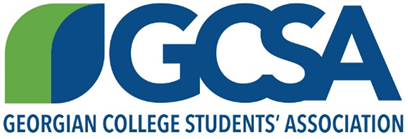 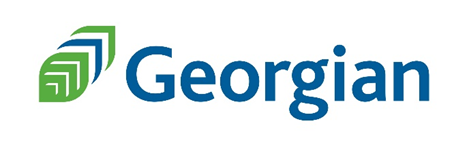 Georgian College – Orillia CampusGeorgian College Students’ AssociationMarch 22nd, 2016 -12:00p.mB108-GCSA OfficePresent: Dana Basdeo (President), Lauren Kovacs (VP Internal), Masha Bukshtinovich (VP Social), Kirk Sarfo (VP Athletics), Latisha Campbell-Small (VP Public Relations), and Mike Zecchino (Student Life Manager). Incoming council: Hannah Skarjak, Jessica Bredin, and Jackie Martineau.Regrets: Erin Pattison (VP External)Call to order: 12:07pm Acceptance of Previous Minutes - Review of Action ItemsBusinessCareer Fair Recap (Masha) Masha volunteered throughout the day The fair was a big successYear-end event (Team) Will figure masks out by  today			              Action Mike and MashaIntramurals (Kirk)Going goodKirk still needs to buy prizesSame guys every week – prizes for allKeep it cheap April is an open gym OOHLALA (Teesh)No adds this monthThinking of doing a final game for April to do with the Year End Event Teesh will connect with staff at Oohlala regarding increasing adds          Action TeeshWe have a contract with Oohlala for another full yearTri- Campus Floor Hockey Recap (Kirk)No one showed up from Orillia There was only three people from Barrie The event did not run Lip Sync Battle (Masha)The speakers and mic are set up and ready to goMasha has prepared a score sheet and layout of how the night will runWe will calculate votes at 10:30pm Prizes still need to be bought					   Action Masha Food Locker (Lauren)There has been 25 requests so far this monthPeople are starting to abuse the system in regards to gift card requestsHannah has spoken with the Sharing place, and they are willing to donate some pastaLauren will create a spread sheet and standard policy response that will be effective as of April 1st which will put limits on gift card requests. 		   Action LaurenFor the remainder of March, there will be a policy notice in the bagsSt. Patty’s Pub recap  (Masha) Went really good The pub reached capacity at least three times Free cover before 11 abused There was no problemsSome people were trying to take advantage of the free cover before 11 by getting their stamp then leaving  We profited $330 overallLeadership Conference recap (Dana)Everything went goodThis was a student led conference hosted by Barrie GCSASEC (Dana)SEC is quickly approaching Dana has created a rooming listFriday’s dress code is business casualSaturday’s dress code is strictly business We need to develop some ice breaker gamesWe still need to make buttons for the council’s Position Binders (Dana)Everyone needs to be updating position binders 			           Action AllPosition Meetings with the in Incoming Council (Dana) Everyone needs to be having position meetings 			           Action AllMental Health Week (Erin)Jill hasn’t gotten back to Erin about a meeting time as of yetDana will talk to Jill today and send Erin an update Diversity Week (Erin)There will be two comment boards, one on Thursday and one on FridayThursday will ask “why is diversity important to you?”Friday will ask “how we can be more diverse at Georgian?”There will be music playing music in the hallway Stress Relief Event (Dana)Erin talked to Gail, she is giving away free popcorn for the eventVicky is taking care of the posterBooths will be set up in the library First Generation is creating stress relieving swag bags We can provide some swag for the bags – highlighters and sunglasses  All volunteers for Open House need to contact Dana Erin will come up with some ideas for Cancer awareness 		        Action ErinErin will send Teesh a link for diversity week to put on the TV	        Action ErinRaptors Game (Kirk)Everything is booked and ready to go Need to make sure all the tickets are sold  We still need to pay for the bus – get them to send an invoice 	        Action KirkNew Business Calendar Update – Posters (Dana)Will send the posters by the end of this week 			     Action TeeshPortal Update (Teesh)There is a meeting today at 4pm Funding for Request (Dana)(1) Take Back the Night – starting to raise money for the event happening in October Money is being raised for swag and the guest speaker We will defer to next year’s council (2) Zombie Fest They are asking for highlighters and sunglasses Mike will work out details in regards to how much 			      Action MikeMotion ApprovedGCSA Donations (Dana) Rob is asking us to look into donating a portion of GCSA event profit to a community organization This could be possible on a semester basisWe will leave this idea for the incoming council Dana will reply to Rob						      Action DanaAny Other Business Photos Doug wants to take photos of GCSA members for promotional reasonsThe dress code has been emailed out Next Wednesday – Transit MeetingOrillia transit focus group from 10-11:30am Dana and Lauren will attend Directors MeetingThere is a directors meeting today at 5pmLauren will be discussing the lack of promo hours being completed in recent weeksLauren will also ask who is available for Open House and will give a list to DanaShineramaAll info regarding Shinerama can be sent to Dana Free Grad Photo’s Everyone getting grad photo’s needs to sign up  Incoming council pictures will be taking place tomorrow Adjournment: 1:33pm “The strength of the team is each individual member.The strength of each member is in the team”